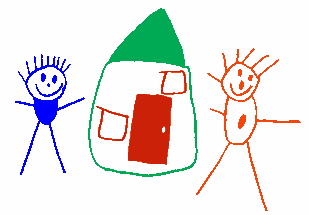 Muswellbrook Pre School Kindergarten will ensure that:Water play will be supervised at all times.Water play areas will be monitored to ensure safety of all eg slippery surfaces.Only fill water containers whilst in immediate use.All water holding containers will be emptied immediately after use and stored to prevent the collection of water to prevent a drowning risk.On excursions to areas where water is accessible, children are to be supervised with a ratio determined by completion of a risk assessment.The ratio of adult to child within fenced pool area will be 1 to 1. No pool filter should be accessible to children.If children are taken on an excursion where there is a beach, lake, river, dam or significant water hazard, there must be two adults that hold a senior first aid certificate and/or the knowledge and ability to implement water safety procedures.Reviewed on 31 May 2017Due for Review May 2019Signed byNameSignatureDateCommitteeNominated Supervisor